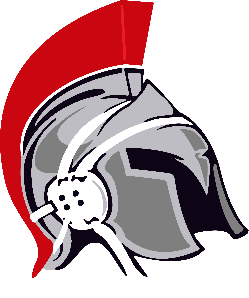 NMJW Spartan Wrestling Team 2018 Registration FormWrestlers Name _____________________________Estimated WT_________DOB   ________________________Grade _____________________________Address______________________ City______________________Zip_______Trackwrestling# __________________________________________________Mothers Name: _______________________Phone__________________________Fathers Name: ________________________Phone__________________________Email_______________________________________________________________Parent Signature__________________________ Date_______________________   Payment (cash/check/square) _____________________________________________7/31/2018